Федеральное бюджетное учреждение «Федеральный ресурсный центр» информирует о начале проведения конкурсного отбора специалистов для подготовки в 2023/24 учебном году по программам профессиональной переподготовки (тип «А» и «В») в области экономики и управления с 8 февраля 2023 года.
Срок завершения конкурсного отбора – 15 мая 2023 года.Обучение специалистов в рамках Программы ведется по двум уровням:образовательные программы профессиональной переподготовки типа «В» (550 учебных часов), обеспечивающие базовый уровень подготовки менеджеров,проектно-ориентированные программы профессиональной переподготовки типа «А» (550 учебных часов), обеспечивающие более высокий уровень подготовки.Для подготовки в рамках Программы отбираются специалисты с законченным высшим образованием, имеющие не менее 2 лет управленческого стажа, и в возрасте, преимущественно, до 50 лет.Для обучения в рамках Программы необходимо, во-первых, получить рекомендацию организации, в которой специалист работает и, во-вторых, пройти конкурсный отбор. Оплата за обучение складывается из трех источников: 66% оплачивается из федерального и регионального бюджетов и 34% - за счет средств организации, которая рекомендует специалиста, или самого специалиста.После завершения подготовки в образовательных организациях участникам Программы предоставляется возможность прохождения стажировки на российских или зарубежных предприятиях.Информацию об условиях конкурсного отбора можно получить в региональной комиссии: 355008, г. Ставрополь, пер. Ползунова, 6а, телефон: (8-8652) 29-86-29, сайт ГБУ ДПО «Ставропольский региональный ресурсный центр»: www.stavrrc.ru и сайт Федерального ресурсного центра: www.pprog.ru).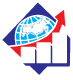 ОБУЧЕНИЕ ПО ПРЕЗИДЕНТСКОЙ ПРОГРАММЕ ПОДГОТОВКИ УПРАВЛЕНЧЕСКИХ КАДРОВ В 2022/23 учебном ГОДУ